Datum: 23. 4. 2021Na podlagi Zakona o vrtcih (Ur. L. RS, št. 100/05 – UPB2 in spremembe) in 14. člena Pravilnika o sprejemu otrok v vrtce na območju občine Litija (Ur. l. RS, št. 107/2011 in spremembe) ravnatelj Osnovne šole Litija Peter Strle izdajaSEZNAM SPREJETIH OTROK V VRTCU POLHEK POLŠNIK za šolsko leto 2021/2022Po končanem vpisnem postopku boste starši pozvani k sklenitvi pogodbe z vrtcem.					Ravnatelj:					Peter Strle, prof.Legenda: Stalno prebivališče v Občini Litija.Otrok je bil preteklo leto uvrščen na prednostni vrstni red in v vrtec še ni bil sprejet.3,4,5,6. Zaposlenost staršev.7. Otrok bo v naslednjem šolskem letu šoloobvezen.8. Otrok ima ustrezno priporočilo zdravstvene službe in je v postopku usmerjanja na podlagi zakona o usmerjanju otrok s posebnimi potrebami.9. Otrok biva v šolskem okolišu vrtca. 10,11. Sprejem otrok dvojčkov ali trojčkov iz iste družine, sprejem dveh ali treh otrok iz iste družine.12. Družina z več otroki.13. V rtcu je v tekočem letu vključen brat ali sestra otroka, ki ostaja v vrtcu tudi v šolskem letu, za katerega se vpisuje otroka.  OSNOVNA ŠOLA LITIJA                      1270 Litija,           Ulica Mire Pregljeve 3                         01  89  83 147                         01  89 85 099              Faks       01  8991 254Davčna številka:17567734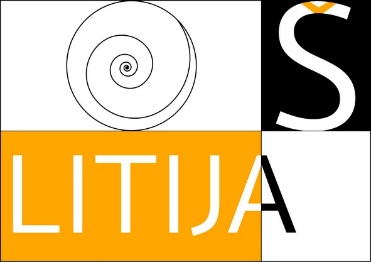 Šifra otroka123,4,5 ali 678910 ali 111213Sk. točkStarostno obdobjeDatum vključitve17/202130101000501056drugo1. 9. 2021210/202130101000500055prvo1. 9. 202136/20213001000503351prvo1. 9. 202143/20213001000501046drugo1. 9. 202159/20213001000500045prvo25. 9. 202164/20213001000021043drugo1. 9. 202175/20213001000021043prvo1. 9. 2021